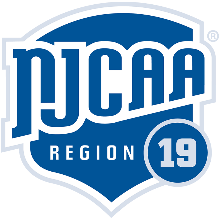 Tennis Score SheetMercer  vs Rowan College of South JerseyDate 4/16/24 Location Mercer County Park			RECORD 6-3Coach Mercer: Marc Vecchiolla   Rowan College of South Jersey: Mary JewettDOUBLES______________________                  WINNER_____________ SCORE____________Leticia Kitio vs  	Melissa Blancard	Mercer	8-2Diana Kalajdzic	Sydney IveyValeria Vargas Gilli vs Katlyn Steffans	Mercer	8-1Adrea Vasquesz Parada Carrena DeBlockMaKenna Swasey vs	Janielle Colon 		Mercer	8-6Jessica Buker		Angel RandhauraSINGLES______________________                     WINNER____________ SCORE______________Leticia Kitio			vs	Blanchard 		Mercer	6-0, 6-0Valeria Vargas Gilli 		vs 	Ivey			Mercer	6-1, 6-0Diana Kalajdzic		vs 	Steffans		Mercer	6-0, 6-1Andrea Vasquesz Parada 	vs 	DeBlock		Mercer	6-1, 6-0Makenna Swasey		vs 	Colon			Mercer 	7-5, 6-2Jessica Buker			vs 	Randhaura		RCSJ		6-1, 7-5_______________________ vs ________________________________________ vs _________________                                FINAL SCORE8-1             Season Record (W-L) 1-0 Order of Finish: Doubles (1  2  3 ) Singles (1  2  3  4  5  6)Match Comments: ________________________________________________________________________________________________________________________________________________________________________________________________________